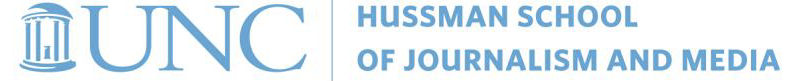 “Advertising in the Age of Alexa, AI, and Algorithms or: How to Stop Worrying and Build Your Brand”MEJO 438.1/Fall 2021/Lou KillefferDescription & Learning Objectives This is an intensive, seminar-like course requiring active classroom participation exploring advertising and brand theory and their rapidly evolving best practices in response to decades of continuous digital disruption. Through selected readings, class discussion, student research, and live interface with some of today’s most enlightened, real-world practitioners, we'll investigate:How the never-ending cascade of content on powerful platforms shapes both attitudes and behavior, indeed, how we live our lives, with profound consequences for our shopping behavior, purchase decisions, and the marketing strategies designed to engage consumers through “advertising”. ​​How and why previously proven marketing communications methods, and entire ad-based business and service models, have been challenged, destroyed, and discarded. How and why the fundamental objectives and tools in creating brand-based relationships remain remarkably constant in a dynamic arena driving changes in technology, culture, and commerce, and What all this might mean for those students seeking a career in the maturing or emerging wings of the constantly evolving profession…Class 5:00-6:15pm, Monday & Wednesday, Carroll 283Adjunct Professor Lou KillefferPhone 917.327.8963Mail loukilleffer@unc.eduOffice Hours As I maintain a full schedule at my agency, I technically have no office hours at the University but am happy to speak with any student by phone or email. I can also arrive before or stay after class to discuss something by appointment. Please email me to schedule a convenient time.Attendance Your attendance is expected in order to complete the course. If you must miss class, let me know before class via email. You can’t miss more than three classes without sufficient reason or notice. If you do your final grade will be lowered by five points regardless of your performance in class. Class Participation This course requires your active engagement and participation. You’re expected to direct your attention to the class and our work when we are in session. Please come prepared, be an active listener, share relevant thoughts and opinions, and add to each class discussion and understanding. Multi-tasking in class with web or mobile-based devices  dramatically reduces your ability to contribute and ultimately your grade. This isn’t an environment where you can successfully participate if you’re not fully engaged.Critical Thinking Advertising and marketing, indeed, business in general requires creativity in all its forms; an open and curious mind; a willingness to continue learning; the free exchange of ideas; and insight driven critical thinking and analytical reasoning - the ability to confidently “connect the dots”.Working in Teams Business also increasingly depends on the collaboration and performance of cross-functional teams. This has always been true of the ad agency and in-house agency models and will be essential to your work, growth, and success in this class. Original Research Project You will have a three-month long team research assignment to investigate and understand student media usage, advertising awareness and avoidance, brand awareness, and shopping behavior. Investigating, for example: how much time students spend on various media platforms and formats; how much and what kind of marketing and/or advertising students see daily; how aware they are of the amount they consume; how they’re actually responding to it, pro and con, and why; what personal information students willingly share and what information they will not share;  as well as what, if any, concerns students may have about cookies, data capture, and/or privacy, etc.For example, the assignment may require your team’s choice of: the research sample, going in hypotheses, the overall research design - including applying specific research methods and tools - and a comprehensive report on your methods and key findings. Your report will be both a formal 15-minute Oral Presentation to the Class with accompanying Q&A (where you’ll be expected to answer questions thoughtfully and thoroughly as your answers will influence the appraisal of your work), and a bound and a digital copy of your completed project. You’ll find prior student examples here:Presentation/d/14ZQBESK-GVitP2GXFoRxbLZj_tyW8m9rJMCfHhsGh58/edit#slide=idPresentation/d/1mB34cTeC1dNnpXpb6tRHN3DnbP2VVMGXlB33Z6Presentation/d/1nc6XwT8FbFeLQ6frMFHbbwl_T7bm7RWDBa_bTdGuest Speakers active in advertising, marketing, and public relations, who’re quite literally writing the book on what you’re studying this semester, will join us as the course progresses. We’ll provide each of them a concise list of questions before hand to ensure their visit and your learning are most rewarding.Required Reading Class discussion, and your exams, will proceed from the required reading, including:Confessions of an Advertising Man, David Ogilvy, 2013 edition Key: Chapter I How to Manage an Advertising Agency; Chapter II How to Get Clients; Chapter III How to Keep Clients; Chapter IV How to Be a Good Client; Chapter V How to Build Great CampaignsFrenemies: The Epic Disruption of the Ad Business (and Everything Else) Ken Auletta, 2018 Key: Introduction; Chapter 1 The Perfect Storm; Chapter 2 “Change Sucks”; Chapter 3 Goodbye Don Draper; Chapter 5 Anxious Clients; Chapter 7 Frenemies; Chapter 9 The Privacy Time Bomb; Chapter 10 The Consumer as Frenemy; Chapter 12 More Frenemies; Chapter 13 Marketing Yak-Yaks and Mounting Fear; Chapter 14 The Client Jury Reaches its Verdict; Chapter 16 Mad Men to Math Men Chapter 17 Dinosaurs or Cockroaches; Chapter 18 Goodbye Old Advertising AxiomZAG: The Number One Strategy of High-Performance Brands, Marty Neumeier, 2007 Key: Introduction; Part 1 Finding Your Zag; Part 2 Designing Your Zag; Part 3 Renewing Your Zag The Belief Economy: How to Give a Damn, Stop Selling, and Create Buy-In, David Baldwin, 2017 Key: John Replogle’s Forward; Introduction; Chapter I A New Kind of Consumption and Why it Might Consume You; Chapter III Capitalism as a Force for Good, Proving Once and For All, Karl Marx was a Schmuck; Chapter IV Why You Should Think of Your Brand as a Verb; Chapter VI You Don’t Have to Live Like a Saint to Save the World; Chapter VII How to Become a Belief Driven Brand by Doing Good; Chapter VIII The Crime of the Century: The Great Social Media HoodwinkAdditional required reading will include the following brief Topic Summaries:Advertising-in-the-Age-of-AlexaKeeping CurrentDavid-Ogilvy-on-First-PrinciplesMary Wells LawrenceWomen, and Men, in MarketingHow-to-Build-a-Dynamic-Brand"Hey Alexa, what just happened here?"Frenemies-by-Ken-AulettaFacebookFacebook 2020 GoogleGoogle 2021 The-Genius-of-Iconic-BrandsAmazon Amazon 2021Certification as Continuing EducationConsumer-Centric-CompaniesPersonalized MarketingEcommerce/FB 2021 Voice SearchWhat-your-brand-sounds-like Social Media During COVID-192020 Holiday Shopping2020 Marketing TrendsAd Blockers 2021Client/Agency Challenges Challenges-CMOs-Face-TodayChatbots 2021Soaring Mobile Ad Spend Lifting-the-veil--on-surveillance-capitalism“The Goal is to Automate Us”The Privacy ParadoxArtificial IntelligenceArtificial Intelligence 2021For-Whom-the-Bell-TollsMad-Men-Seek-Math-MenMad-Men-Seek-Math-Men-the-SequelLooking-for-a-Reason-to-BelievePlease note: If, for whatever reason, you’re disinterested in actively participating in class, creativity and critical thinking, the required reading, project-based learning, the perspectives of speakers from the profession, or uncomfortable with close teamwork and collaboration with your student peers then this is not the class for you!Evaluations will follow the University’s existing standardsGrade		% RequiredA		93A-		90B+		87
B		83
B-		80C+		77Grade  	% RequiredC+		77
C		73C-		70D+		67
D		60F		59 and belowYour Grades will consist of the work you complete with your team and your individual performance.Individual ComponentClass Participation 20%Mid-Term Exam 20%Final Exam 20%Team Component Take Home Exam 10%Research Project 30%Seeking Help If you need individual assistance, it’s your responsibility to meet with the professor. If you are serious about improving your performance in the course, the time to seek help is as soon as you’re aware of the problem, whether the problem is difficulty with the course material, a disability, or an illness.Syllabus Changes The professor reserves the right to make changes to the syllabus, including project due dates and test dates. These changes will be announced as early as possible. University Policy on Attendance No right or privilege exists that permits a student to be absent from any class meetings, except for these University Approved Absences: Authorized University activities Disability/religious observance/pregnancy, as required by law and approved by Accessibility Resources and Service and/or the Equal Opportunity and Compliance Office (EOC) Significant health condition and/or personal/family emergency as approved by the Office of the Dean of Students, Gender Violence Service Coordinators, and/or the Equal Opportunity and Compliance Office (EOC). Class Policy Instructors may work with students to meet attendance needs that do not fall within University approved absences. For situations when an absence is not University approved (e.g., a job interview or club activity), instructors determine their own approach to missed classes and make-up assessments and assignments. Please provide your approach on the course syllabus. Please communicate with me early about potential absences. Please be aware that you are bound by the Honor Code when making a request for a University approved absence. (Source: http://catalog.unc.edu/policies-procedures/attendance-grading-examination/)  ARS The University of North Carolina at Chapel Hill facilitates the implementation of reasonable accommodations, including resources and services, for students with disabilities, chronic medical conditions, a temporary disability or pregnancy complications resulting in barriers to fully accessing University courses, programs and activities. Accommodations are determined through the Office of Accessibility Resources and Service (ARS) for individuals with documented qualifying disabilities in accordance with applicable state and federal laws. See the ARS Website for contact information https://ars.unc.edu or email ars@unc.edu  (Source: https://ars.unc.edu/faculty-staff/syllabus-statement) Counseling and Psychological Services CAPS is strongly committed to addressing the mental health needs of a diverse student body through timely access to consultation and connection to clinically appropriate services, whether for short or long-term needs. Go to their website: https://caps.unc.edu/ or visit their facilities on the third floor of the Campus Health Services building for a walk-in evaluation to learn more.  Title IX Any student who is impacted by discrimination, harassment, interpersonal (relationship) violence, sexual violence, sexual exploitation, or stalking is encouraged to seek resources on campus or in the community. Reports can be made online to the EOC at https://eoc.unc.edu/report-an-incident/. Please contact the University’s Title IX Coordinator (Elizabeth Hall, interim – titleixcoordinator@unc.edu), Report and Response Coordinators in the Equal Opportunity and Compliance Office (reportandresponse@unc.edu), Counseling and Psychological Services (confidential), or the Gender Violence Services Coordinators (gvsc@unc.edu; confidential) to discuss your specific needs. Additional resources are available at safe.unc.edu. Policy on Non-Discrimination The University is committed to providing an inclusive and welcoming environment for all members of our community and to ensuring that educational and employment decisions are based on individuals’ abilities and qualifications. Consistent with this principle and applicable laws, the University’s Policy Statement on Non-Discrimination offers access to its educational programs and activities as well as employment terms and conditions without respect to race, color, gender, national origin, age, religion, creed, genetic information, disability, veteran’s status, sexual orientation, gender identity or gender expression.  Such a policy ensures that only relevant factors are considered and that equitable and consistent standards of conduct and performance are applied. If you are experiencing harassment or discrimination, you can seek assistance and file a report through the Report and Response Coordinators (see contact info at  safe.unc.edu) or the Equal Opportunity and Compliance Office, or online to the EOC at https://eoc.unc.edu/report-an-incident/. Diversity Statement  I strive to make this classroom an inclusive space for all students.  Please let me know if there is anything I can do to improve; I appreciate any suggestions.  More broadly, our school has adopted diversity and inclusion mission and vision statements with accompanying goals. These complement the University policy on prohibiting harassment and discrimination.  In summary, UNC is committed to providing an inclusive and welcoming environment for all members of our community and does not discriminate in offering access to its educational programs and activities on the basis of age, gender, race, color, national origin, religion, creed, disability, veteran’s status, sexual orientation, gender identity, or gender expression. The Dean of Students (Suite 1106, Student Academic Services Building, CB# 5100, 450 Ridge Road, Chapel Hill, NC 27599-5100 or [919] 966-4042) has been designated to handle inquiries regarding the University’s nondiscrimination policies. Honor Code I expect that each student will conduct himself or herself within the guidelines of the University honor system (http://honor.unc.edu). All academic work should be done with the high levels of honesty and integrity that this University demands. You are expected to produce your own work in this class. If you have any questions about your responsibility or your instructor’s responsibility as a faculty member under the Honor Code, please see the course instructor or Senior Associate Dean C. A. Tuggle, or you may speak with a representative of the Student Attorney Office or the Office of the Dean of Students.   Mask Use  All enrolled students are required to wear a mask covering your mouth and nose at all times in our classroom. This requirement is to protect our educational community -- your classmates and me – as we learn together. If you choose not to wear a mask, or wear it improperly, I will ask you to leave immediately, and I will submit a report to the Office of Student Conduct.  At that point you will be disenrolled from this course for the protection of our educational community. Students who have an authorized accommodation from Accessibility Resources and Service have an exception.  For additional information, see https://carolinatogether.unc.edu/university-guidelines-for-facemasks/.    Accreditation The Hussman School of Media and Journalism’s accrediting body outlines a number of values you should be aware of and competencies you should be able to demonstrate by the time you graduate from our program. Learn more here: PROGRAM/PRINCIPLES.SHTML#vals&comps No single course could possibly give you all of these values and competencies; but collectively, our classes are designed to build your abilities in each of these areas with special emphasis on these: 1. Understand and apply the principles and laws of freedom of speech and press for the country in which the institution that invites ACEJMC is located, as well as receive instruction in and understand the range of systems of freedom of expression around the world, including the right to dissent, to monitor and criticize power, and to assemble and petition for redress of grievances.
2. Demonstrate an understanding of the history and role of professionals and institutions in shaping communications.
3. Demonstrate an understanding of gender, race ethnicity, sexual orientation and, as appropriate, other forms of diversity in domestic society in relation to mass communications.
4. Demonstrate an understanding of the diversity of peoples and cultures and of the significance and impact of mass communications in a global society.
5. Understand concepts and apply theories in the use and presentation of images and information.6. Demonstrate an understanding of professional ethical principles and work ethically in pursuit of truth, accuracy, fairness and diversity.
7. Think critically, creatively, and independently.
8. Conduct research and evaluate information by methods appropriate to the communications professions in which they work.
9. Write correctly and clearly in forms and styles appropriate for the communications professions, audiences and purposes they serve.10. Critically evaluate their own work and that of others for accuracy and fairness, clarity, appropriate style and grammatical correctness.
11. Apply basic numerical and statistical concepts.
12. Apply tools and technologies appropriate for the communications professions.Current Class Schedule Which may change to accommodate the needs of the class and our guests:Class 1	    Aug 18 	 	Welcome to Continuous Disruption & Why It’s Here to Stay…						Introduction, Overview, Expectations, Syllabus & Reading List, 					Student Questionnaires, LK, Sherpa, Research Project   Class 2	    Aug 23 	           Advertising in the Age of Alexa, AI, and Algorithms or: How to 					           Stop Worrying and Build Your Brand Research Project Teams 						Assigned, Calendar Review 				`	Read: Advertising-in-the-Age-of-Alexa Confessions of An 							Advertising Man, Chapter I How to Manage an Advertising Agency; 					Chapter II How to Get ClientsClass 3	     Aug 25 	            Introducing David Ogilvy: the “Father of Advertising” Read: Confessions of An Advertising Man, Chapter III How to Keep Clients; Chapter IV How to Be a Good Client; Topic Summary: Keeping CurrentClass 4                Aug 30	            David Ogilvy “The Father of Advertising” and his ChildrenRead: David-Ogilvy-on-First-Principles, Confessions of An Advertising Man, Chapter V How to Build Great Campaigns; Topic Summaries: Mary Wells Lawrence; Women, & Men, in MarketingClass 5                Sep 1		From Commodity to Product to Brand 					Read: How-to-Build-a-Dynamic-Brand      Sep 6                    Labor Day – UNC Holiday - No Class Class 6	      Sep 8 		From Commodity to Product to BrandRead: Topic Summaries: Facebook; GoogleClass 7	      Sep 13 		Facebook and Google: “The Digital Duopoly” Read: Frenemies, Introduction, Chapter 1 The Perfect Storm; Chapter 2 “Change Sucks”; Chapter 3 Goodbye Don Draper Frenemies-by-Ken-Auletta; Topic Summaries: Facebook 2020; Google 2021  Class 8	     Sep 15 		There are Brands and then There are Iconic BrandsRead: The-Genius-of-Iconic-Brands; Topic Summaries: Amazon, Amazon 2021; Personalized Marketing, Ecommerce/FB 2021 Project Team Take Home Exam AssignedClass 9	     Sep 20		The Twelve Characteristics of Consumer Centric CompaniesRead: Defining-Characteristics-of-Consumer-Centric-Companies and Frenemies, Chapter 5 Anxious Clients; Topic Summaries: Certification as Continuing Ed; Voice SearchClass 10	     Sep 22		Agency or Client: Taking Orders versus Making Decisions?Read: Trust---the-Challenges-CMOs-Face-Today Topic Summaries: Client/Agency Challenges; Age of Ad Blockers; Ad Blockers Update 2021Project Team Take Home Exams DueClass 11	     Sep 27 	            Amazon’s Most Critical Insight Read: Frenemies, Chapter 7 Frenemies & Chapter 9 The Privacy Time Bomb and Topic Summaries: The Privacy Paradox; Chatbots; Chatbots 2021Class 12	     Sep 29  	            The “Most Personal Device” Anyone’s Ever Had is Also the 						Most Dominant Ad Platform with 7.2BN Global Users that Are 					Always On (and What’s Working/Not?)Read: Topic Summaries: Soaring Mobile Ad Spend; Social Media During COVID-19; 2020 Holiday Shopping; 2020 Marketing TrendsClass 13	     Oct 4  	           The Seismic Ad Shift From Creating Interest to Intent: 						           Predicting Behavior and the Rise of “Surveillance Capitalism” 					           - And Course Gut Check…Read: Age-of-surveillance-capitalism and "Hey Alexa, what just happened here?" Topic Summaries: “The Goal is to Automate Us”Artificial Intelligence; Artificial Intelligence 2021Class 14	     Oct 6 	           Team Research Project Discussion: Objective, 								Sample, Hypotheses, Methodology and Design 								Read: Frenemies, Chapter 10 The Consumer as FrenemyPrep to Midterm Exam			Midterm	     Oct 11  	 	Midterm Exam: Short Concise Answer/Fill in the Blank, from 					Your Reading and Our Class Discussions Class 16              Oct 13 		What’s Going on at You Tube These DaysGuest Speaker: Jalea Morris, Policy Specialist, You TubeRead: Frenemies, Chapter 12 More Frenemies		Class 17	     Oct 18 	    	Fall of Advertising and the Rise of PR Guest Speaker: Grace Ricks, Digital Marketing Specialist, Kaitlyn Goforth, Account Manager, Hayley Gardner, Account Specialist, Eckel & Vaughn, Raleigh Read: Frenemies, Chapter 13 Marketing Yak-Yaks and Mounting Fear; Chapter 14 The Client Jury Reaches its Verdict; Chapter 16 Mad Men to Math MenClass 18	    Oct 20 		Team Research Project: First Check-In					Read:  For-Whom-the-Bell-TollsClass 19             Oct 25	  	Research Project: Team Work					Read: Frenemies, Chapter 17 Dinosaurs or Cockroaches; Chapter 					18 Goodbye Old Advertising AxiomsClass 20 	    Oct 27  		Research Project: Team WorkRead: ZAG Intro; Part 1, Part 2, Part 3 Class 21             Nov 1	 	Review of Reading from Classes 18, 19, 20, and 21 Read: Looking-for-a-Reason-to-BelieveClass 22	    Nov 3	            Research Project: Final Check-In Read: The Belief Economy, Forward; Introduction; Chapter I A 		New Kind of Consumption and Why it Might Consume You; 		Chapter III Capitalism as a Force for Good, Proving Once and For 		All, Karl Marx was a SchmuckClass 23	Nov 8		The Belief Economy Guest Speaker: Phil Simons, AE, Baldwin&					Read: The Belief Economy, Chapter IV Why You Should Think of 						Your Brand as a Verb; Chapter VI You Don’t Have to Live Like a 						Saint to Save the WorldClass 24	    Nov 10		What’s New with Amazon, Alexa and Voice Guest Speaker: Patrick Givens, Principal Product Marketing Manager, Audio Advertising Lead, Amazon					Read: The Belief Economy, Chapter VII How to Become a Belief 						Driven Brand by Doing Good; Chapter VIII The Crime of the 						Century-ish: The Great Social Media Hoodwink; Yes-it-							matters-what-your-brand-sounds-likeClass 25	      Nov 15		A Tar Heel View from Manhattan Guest Speaker: Anushka Jain, Analyst, Kantar, NYC on her current entry-level job experience in the marketing world, what goes on, what she learned in school that she’s using now and what matters most 	and what doesn’t in succeeding at her job						Read: Mad-Men-Seek-Math-MenClass 26	       Nov 17 	            Presentations of Team Research Projects 1, 2 and 3Class 27	       Nov 22 	            Presentations of Team Research Projects 4, 5, and 6Class 28	       Nov 29 	            Course Wrap & Initial ReviewClass 29	       Dec 1		Prep to Final ExamFinal Exam           Dec 6      	Short Concise Answer/Fill in the Blank, from Your Reading and Our Class Discussions 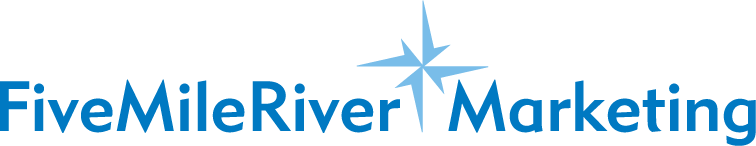 © All rights reserved. FMRM, LLC29 July  2021